МУНИЦИПАЛЬНОЕ БЮДЖЕТНОЕ ОБЩЕОБРАЗОВАТЕЛЬНОЕ УЧРЕЖДЕНИЕ«ТОГУРСКАЯ СРЕДНЯЯ ОБЩЕОБРАЗОВАТЕЛЬНАЯ ШКОЛА ИМЕНИ ГЕРОЯ РОССИИ СЕРГЕЯ ВЛАДИМИРОВИЧА МАСЛОВА»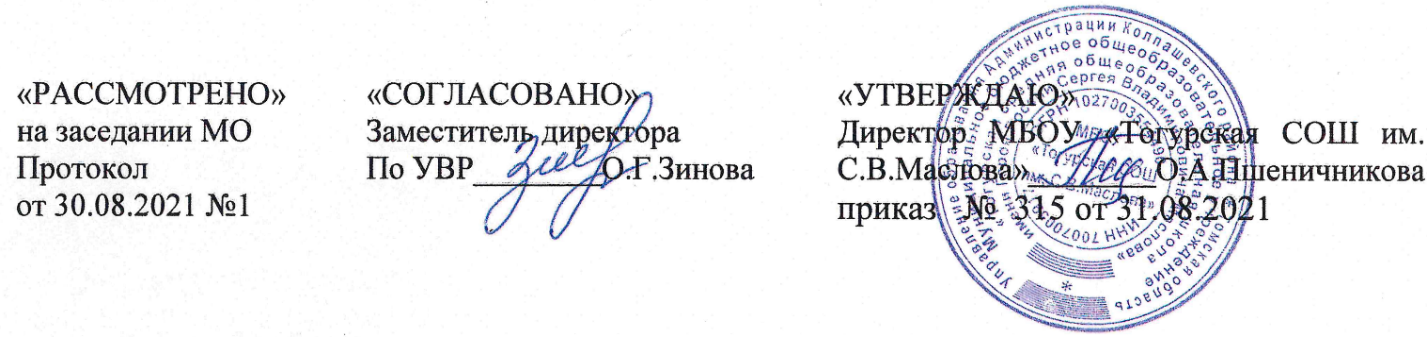 АДАПТИРОВАННАЯ РАБОЧАЯ ПРОГРАММАпо учебному предмету «Музыка»для обучающихся  с расстройствами аутистического спектра  ( вариант 8.3)Уровень образования: основное общее(6д класс)Срок реализации: 1 годСоставитель: Скударнова Наталья Александровна,учитель высшей квалификационной категориис. Тогур2021 – 2022 учебный годАннотация к рабочей программе1.ПОЯСНИТЕЛЬНАЯ ЗАПИСКАРабочая Адаптированная рабочая программа по предмету "Музыка" разработана  в соответствии с  КОНЦЕПЦИЕЙ  преподавания предметной области «Искусство» в образовательных организациях Российской Федерации, реализующих основные общеобразовательные программы,  составлена на основе следующих нормативных документов: - Федеральный закон «Об образовании в Российской Федерации» от  29.12.2012г. № 273-ФЗ.- Письма  Министерства образования и науки РФ "О рабочих программах учебных предметов" от 20.10.2015 № 08-1786;- Письмом Министерства образования и науки РФ от 11 марта . № ВК-452/07"О введении ФГОС ОВЗ"30 марта 2016;- ФГОС НОО для обучающихся с ограниченными возможностями здоровья, утв. приказом Министерства образования и науки РФ от 19.12.2014 № 1598 (с изменениями и дополнениями)- АООП ООО для обучающихся с расстройством аутистического спектра  вариант 8.3;-  Учебного плана МБОУ «Тогурская СОШ им. С.В.Маслова»;- Устава  МБОУ «Тогурская СОШ им. С.В.Маслова». Данная  рабочая  программа разработана на основе авторской программы   «Музыка. 5-8 классы» авторов Г.П. Сергеевой, Е.Д. Критской, допущенная (рекомендованная) Министерством образования и науки РФ, 2016 г.; Электронный ресур:  http://www.ed.gov.ru/ob-edu/noc/rub/standart/;                                                                          ( http://window.edu.ru/resource/192/37192).Обоснование выбора УМК:      Преподавание учебного предмета «Музыка»  осуществляться по  программе  и завершенной предметной  линии  с 5 по 8 классы основного общего образования по  УМК Критской Е.Д., Сергеевой Г.П. «Музыка», представленному в федеральном перечне учебников.   Учтена  преемственность с программой по музыке в начальной школе. Программа и УМК Критской Е.Д., Сергеевой Г.П., Шмагиной Т.С. «Музыка» полностью обеспечивают содержание государственного образовательного стандарта в основной школе.  Календарно-тематический план ориентирован на использование учебника, принадлежащего предметной  линии учебников Г. П. Сергеевой, Е. Д. Критской, рекомендованных МОН РФ к использованию в образовательном процессе в общеобразовательных учреждениях,  содержание которых соответствует Федеральному государственному образовательному стандарту основного общего образования:  Учебники:  Музыка: 6 класс : учеб. для общеобразоват. учреждений/ Г.П. Сергеева, Е.Д. Критская. – М.: Просвещение, 2012. – 159 с.: ил.Рабочие тетради: Музыка. Творческая тетрадь 6 класс. Пособие для учащихся общеобразовательных учреждений/Г. П. Сергеева, Е. Д. Критская. – 2-е издание. – М., «Просвещение», 2013. Дидактический материал: ФОНОХРЕСТОМАТИЯ музыкального материала к учебнику «Музыка. 6 класс». Диск MP3. / Е.Д. Критская, Г.П. Сергеева, Т.С. Шмагина.Содержание учебника по предмету «Музыка» базируется на нравственно – эстетическом, интонационно – образном постижении школьниками основных пластов музыкального искусства (фольклор, золотой фонд классической музыки, сочинения современных композиторов) в их взаимодействии с произведениями других видов искусства. Содержание продолжает важнейшие положения художественно – педагогической концепции Д.Б. Кабалевского и учитывает изменившиеся социокультурные условия деятельности современных образовательных организаций и потребности педагогов – музыкантов. УМК создан на основе преемственности с курсом «Музыка» начальной школы и ориентирован на систематизацию и углубление полученных знаний, расширение опыта музыкально – творческой деятельности, формирование устойчивого интереса к отечественным и мировым культурным традициям.Вся система УМК имеет методическую поддержку на сайте.  Данная программа рассчитана на 34 часа, предусмотренных в Федеральном базисном (образовательном) учебном плане для образовательных учреждений Российской Федерации. Согласно Учебному плану и календарному учебному графику МБОУ «Тогурская СОШ» на изучение  музыки на этапе основного общего образования отводится: в 6 классе —34 ч,  Учебный процесс в МБОУ «Тогурская СОШ»   осуществляется по четвертям, поэтому изучение предмета «Музыка»   проходит в следующем режиме:   6 класс                                                                                                                                                             Адаптированная рабочая программа по «Музыке» для детей                                                                                                                                                                      с расстройством аутистического спектра (вариант 8.3)  рассчитана на 34 учебных часа, в том числе для проведения тестовых, творческих, самостоятельных                                                    работ, викторин, хоровых зачетов. Обучающиеся с расстройством аутистического спектра  - это дети, имеющее недостатки в психологическом развитии, подтвержденные ПМПК и препятствующие получению образования без создания специальных условий. Основные коррекционно-развивающие задачи предмета:- развивать самосознание и личность аутичного ребенка;                                                                                                                                                                                                                                                                                                                                 - ориентировать аутичного ребенка во внешнем мире;- обучать его простым навыкам контакта;- развивать внимание, память, мышление;-содействовать развитию у учащихся аналитико-синтетической деятельности, умения сравнивать и  обобщать; -ориентироваться в здании и планировать свою работу, намечать последовательность выполнения рисунка; -исправлять недостатки моторики и совершенствовать зрительно-двигательную координацию;-дать учащимся элементарные основы музыкальной грамоты, формировать навыки слушания музыки, развивать   навыки вокально – хоровой работы; -знакомить учащихся с отдельными произведениями музыкального искусства, воспитывать активное эмоционально-эстетическое отношение к ним; -развивать у учащихся речь, художественный вкус, интерес к музыкальному искусству Нормализация деятельности составляет важную часть коррекционного обучения таких детей, осуществляемая на всех уроках, в том числе уроках музыки. Коррекционная работа с детьми, страдающими задержкой психического развития,  направлена на изменение смысловой стороны деятельности. Музыка издавна считается невербальной формой коммуникации, порою более результативной в области чувств и отношений, чем собственно речевое общение.  Сама человеческая природа музыкального искусства позволяет служить прекрасным воспитательным средством – что актуально для современной школы. Именно процессы гуманизации жизни школы, насыщение ее духом высокого музыкального искусства является необходимым условием культурно – воспитательного процесса. Музыкальное воспитание в общеобразовательной школе заключается в воздействии через музыку на весь духовный мир ребенка, прежде всего на его нравственность. Другие отличительные особенности программы: интерес, увлеченность, любовь – обязательные условия для того, чтобы музыка раскрыла и подарила детям свою красоту, чтобы она могла выполнить свою вспомогательную и познавательную роль. По своей природе музыка оказывает огромное воздействие на человека, она стимулирует и корректирует естественное развитие ребенка, так как под влиянием чувств удовольствия и радости, возникающих в контакте с музыкой, растут напряженность и активность психических процессов( внимание, память, мышление, воображение...). Программа ориентирована на реализацию компенсаторной функции искусства: восстановление эмоционально – энергетического тонуса подростков, снятие нервно-психических перегрузок учащихся.Цель общего музыкального образования и воспитания - развитие музыкальной культуры школьников как неотъемлемой  части  их духовной культуры - наиболее полно  отражает заинтересованность современного общества и возрождение духовности, обеспечивает формирование целостного мировосприятия учащихся, их умение ориентироваться в жизненном  информационном  пространстве. Задачи: развития социально значимых отношений школьников, и, прежде всего, ценностных отношений:- к семье как главной опоре в жизни человека и источнику его счастья;- к труду как основному способу достижения жизненного благополучия человека, залогу его успешного профессионального самоопределения и ощущения уверенности в завтрашнем дне;- к своему отечеству, своей малой и большой Родине, как месту, в котором человек вырос и познал первые радости и неудачи, которая завещана ему предками и которую нужно оберегать;-к природе как источнику жизни на Земле, основе самого ее существования, нуждающейся в защите и постоянном внимании со стороны человека;- к миру как главному принципу человеческого общежития, условию крепкой дружбы, налаживания отношений с коллегами по работе в будущем и создания благоприятного микроклимата в своей собственной семье;- к знаниям как интеллектуальному ресурсу, обеспечивающему будущее человека, как результату кропотливого, но увлекательного учебного труда;- к культуре как духовному богатству общества и важному условию ощущения человеком полноты проживаемой жизни, которое дают ему чтение, музыка, искусство, театр, творческое самовыражение; - воспитание грамотного слушателя;- изучение произведений народной и классической музыки, лучших образцов современной музыки  академических и массовых жанров;- реализация комплексного подхода к развитию музыкальной культуры обучающихся с позиций единства деятельности композитора, исполнителя, слушателя;- приобщение к музыкальной деятельности: хоровое и сольное пение, инструментальное музицирование, элементы импровизации и сочинения, а так же музыкально – сценического действия;- освоение видов деятельности, поддерживающих слушательское восприятие (графическое, пластическое моделирование музыки);- приобретение опыта коллективного публичного исполнения музыкальных произведений, в том числе посредством организации школьных хоровых и музыкальных коллективов;- овладение элементами музыкального языка в процессе активной музыкальной деятельности;- расширение музыкального кругозора и основ музыкальной грамотности обучающихся;- формирование музыкального вкуса в досуговой сфере;- применение электронно – цифрового инструментария, обогащающего возможности обучающихся в музыкальном творчестве и восприятии музыкальных произведений;- приобщение к музыкальным традициям своего региона. Программа составлена на основе Фундаментального ядра содержания общего образования и требований к результатам основного общего образования, представленных в федеральном государственном образовательном стандарте общего образования второго поколения. В ней также учитываются основные идеи развития и формирования универсальных учебных действий для основного общего образования, преемственность с  программой начального общего образования2. ПЛАНИРУЕМЫЕ РЕЗУЛЬТАТЫ ОСВОЕНИЯ КУРСА МУЗЫКИВ процессе изучения предмета музыка эти учащиеся должны достичь планируемых результатов учебной программы ООО по предмету в соответствии с ФГОС как минимум на базовом уровне. Личностными результатами освоения выпускниками основной школы программы по музыке являются:формирование целостного представления о поликультурной картине современного музыкального мира;развитие музыкально-эстетического чувства, проявляющегося в эмоционально-ценностном, заинтересованном отношении к музыке во всем многообразии ее стилей, форм и жанров;совершенствование художественного вкуса, устойчивых предпочтений в области эстетически ценных произведений музыкального искусства;овладение художественными умениями и навыками в процессе продуктивной музыкально-творческой деятельности;наличие определенного уровня развития общих музыкальных способностей, включая образное и ассоциативное мышление, творческое воображение;приобретение устойчивых навыков самостоятельной, целенаправленной и содержательной музыкально-учебной деятельности;сотрудничество в ходе реализации коллективных творческих проектов, решения различных музыкально-творческих задач.Предметные результаты:  знать специфику музыки как вида искусства;понимать значение музыки в художественной культуре и её роль в синтетических видах творчества;знать возможности музыкального искусства в отражении вечных проблем жизни;знать основные жанры народной и профессиональной музыки; многообразие музыкальных образов и способов их развития; основные формы музыки;знать характерные черты и образцы творчества крупнейших русских и зарубежных композиторов; имена композиторов и музыкантов-исполнителей;уметь эмоционально-образно воспринимать и характеризовать муз. произведения;узнавать на слух изученные произведения, выделять общее и особенное при сравнении муз. произведений, выявлять особенности интерпретации одной и той же художественной идеи, сюжета в творчестве разных композиторов;различать звучание муз. инструментов, виды хора и оркестра, певческие голоса;распознавать на слух и воспроизводить знакомые мелодии изученных произведений инструментальных и вокальных жанров;устанавливать взаимосвязи между разными видами искусства на уровне общности идей, тем, художественных образов;размышлять о музыке, анализировать, выражать собственную позицию относительно прослушанной музыки3. СОДЕРЖАНИЕ УЧЕБНОГО ПРЕДМЕТА, КУРСАСодержание во многом нацелено на реализацию компенсаторной функции искусства: восстановление эмоционально – энергетического тонуса подростков, снятие нервно – психических перегрузок учащихся. В целом курс направлен на развитие музыкальной культуры школьников, как неотъемлемой части духовной культуры.6 класс «Мир музыкальных образов»   (34 часа)Тема раскрывается в двух крупных разделах (по полугодиям).I полугодие:  «Мир образов вокальной и инструментальной музыки» (16 часов). II полугодие:   «Мир образов камерной и симфонической музыки» (18 уроков)Рассматривается многообразие музыкальных образов, запечатленных в жанрах вокальной, инструментальной и инструментально-симфонической музыки. Мир образов народной, религиозной, классической и современной музыки. Музыкальный материал программы составляют: произведения академических жанров – инструментальные пьесы, романсы, хоровая музыка, фрагменты из опер, балетов, симфоний, концертов, а также многочисленный песенный репертуар, состоящий из народных песен, вокальных обработок классических вокальных и инструментальных произведений, произведений хоровой музыки, популярных детских песен, музыки кино.  4. ТЕМАТИЧЕСКОЕ ПЛАНИРОВАНИЕ  с указанием количества часов, отводимых на освоение каждой темы6 класс.    «Мир образов вокальной и инструментальной музыки».6 КЛАССМузыкальная викторина «Музыкальный образ»Словарная работа «Музыкальные термины»Анализ музыкального произведенияТворческая работа «Образы симфонической музыки»Контрольная работа с элементами тестирования в рамках промежуточной аттестации.Приложение 1КАЛЕНДАРНО-ТЕМАТИЧЕСКОЕ ПЛАНИРОВАНИЕ НА 2021-2022 УЧ.Г.Учитель: Скударнова Н.А.Класс:  6ДПредмет:  музыкаПо программе: 34 часаЗапланировано: 34 часаПричина расхождения количества часов.Название курса«Музыка»Авторы учебника и УМК      Предметная  линия учебников Г. П. Сергеевой, Е. Д. Критской, рекомендованных МОН РФ к использованию в образовательном процессе в общеобразовательных учреждениях,  содержание которых соответствует Федеральному государственному образовательному стандарту основного общего образования.  Учебники: Музыка: 6 класс : учеб. для общеобразоват. учреждений/ Г.П. Сергеева, Е.Д. Критская. – М.: Просвещение, 2012. – 159 с.: ил.Рабочие тетради: Музыка. Творческая тетрадь 6класс. Пособие для учащихся общеобразовательных учреждений/Г. П. Сергеева, Е. Д. Критская. – 2-е издание. – М., «Просвещение», 2013. Дидактический материал: ФОНОХРЕСТОМАТИЯ музыкального материала к учебнику «Музыка. 6класс». Диск MP3. / Е.Д. Критская, Г.П. Сергеева, Т.С. Шмагина. Класс6Д классКоличество часов34 часаСоставителиСкударнова Наталья Александровна - учитель высшей категорииЦель курса- развитие музыкальной культуры школьников как неотъемлемой  части  их духовной культуры.Задачи курса- воспитание внимательного слушателя;- изучение произведений народной и классической музыки, лучших образцов современной музыки  академических и массовых жанров;- реализация комплексного подхода к развитию музыкальной культуры обучающихся с позиций единства деятельности композитора, исполнителя, слушателя;- приобщение к музыкальной деятельности: хоровое и сольное пение, инструментальное музицирование, элементы импровизации и сочинения, а так же музыкально – сценического действия;- приобретение опыта коллективного публичного исполнения музыкальных произведений, в том числе посредством организации школьных хоровых и музыкальных коллективов;- овладение элементами музыкального языка и основ музыкальной грамотности в процессе активной музыкальной деятельности;- расширение музыкального кругозора и  формирование музыкального вкуса обучающихся в досуговой сфере;- применение электронно – цифрового инструментария, обогащающего возможности обучающихся в музыкальном творчестве и восприятии музыкальных произведений;- приобщение к музыкальным традициям своего регионаСтруктура курсаПояснительная записка.Планируемые результаты освоения учебного предметаСодержание учебного предметаТематическое планирование Календарно – тематическое планированиеПланируемые результаты освоения курсаЛичностные формирование целостного представления о поликультурной картине современного музыкального мира;развитие музыкально-эстетического чувства, проявляющегося в эмоционально-ценностном, заинтересованном отношении к музыке во всем многообразии ее стилей, форм и жанров;совершенствование художественного вкуса, устойчивых предпочтений в области эстетически ценных произведений музыкального искусства;овладение художественными умениями и навыками в процессе продуктивной музыкально-творческой деятельности;наличие определенного уровня развития общих музыкальных способностей, включая образное и ассоциативное мышление, творческое воображение;приобретение устойчивых навыков самостоятельной, целенаправленной и содержательной музыкально-учебной деятельности;сотрудничество в ходе реализации коллективных творческих проектов, решения различных музыкально-творческих задач.Предметные результаты:  знать основные жанры народной и композиторской музыки;  знать характерные черты и образцы творчества крупнейших русских  композиторов;уметь эмоционально-образно воспринимать и характеризовать муз. произведения;узнавать на слух изученные произведения, выделять общее и особенное при сравнении муз. произведений;различать звучание муз. инструментов,  певческих голосов;распознавать на слух и воспроизводить знакомые мелодии изученных произведений;устанавливать взаимосвязи между разными видами искусства;размышлять о музыке, выражать собственную позицию относительно прослушанной музыкиВ процессе изучения предмета музыка учащиеся с ОВЗ должны достичь планируемых результатов учебной программы ООО по предмету в соответствии с ФГОС как минимум на базовом уровне. ПредметКоличество часов в неделю1 четверть2 четверть3 четверть4 четвертьГодМузыка19710834№ п/пНазвание разделов, темы уроковКоличество часов1. Удивительный мир музыкальных образов .52.Образы романсов и песен русских композиторов.53.Образы песен зарубежных композиторов.54.Образы русской народной и духовной музыки.55.Образы духовной музыки Западной Европы.56.Авторская песня — прошлое и настоящее.57.Джаз — искусство хх века.18.Резервные уроки3Итого:34№урока по программе№урока по плануДатапо плануКоррекция/Дата по фактуТема урока 
№урока по плануДатапо плануКоррекция/Дата по фактуТема урока 
Раздел    «Мир образов вокальной и инструментальной музыки»  (1 полугодие)Раздел    «Мир образов вокальной и инструментальной музыки»  (1 полугодие)Раздел    «Мир образов вокальной и инструментальной музыки»  (1 полугодие)Раздел    «Мир образов вокальной и инструментальной музыки»  (1 полугодие)Раздел    «Мир образов вокальной и инструментальной музыки»  (1 полугодие)1Удивительный мир музыкальных образов.2Образ осени в искусстве.3Образы романсов и песен русских композиторов.4Два музыкальных посвящения.  5Портрет в музыке и живописи. 6«Уноси моё сердце в звенящую даль…». Романс.7Музыкальный образ и мастерство исполнителя.8Обряды и обычаи в фольклоре и в творчестве композитов. 9Драматический образ «Лесного царя» в балладе Ф. Шуберта. 10Народное искусство Древней Руси. 11Русская духовная музыка. «Фрески Софии Киевской».  В.Г.Кикта12Симфония «Перезвоны» В. Гаврилина. Молитва. 13«Небесное и земное» в музыке Баха. 14«Фортуна правит миром».15Джаз – искусство XX века.16Обобщение «Мир образов вокальной и инструментальной музыки»  (Резервный урок)Раздел    «Мир образов камерной и симфонической музыки»  (2 полугодие)Раздел    «Мир образов камерной и симфонической музыки»  (2 полугодие)Раздел    «Мир образов камерной и симфонической музыки»  (2 полугодие)Раздел    «Мир образов камерной и симфонической музыки»  (2 полугодие)Раздел    «Мир образов камерной и симфонической музыки»  (2 полугодие)17Вечные темы искусства и жизни.18Образы камерной музыки. Могучее царство Ф. Шопена.19Песни вагантов. Авторская песня: прошлое и настоящее.20Инструментальный концерт.21Ночной пейзаж. Ноктюрн. 22Программная увертюра Бетховена «Эгмонт».23Связь времен. «Моцартиана» Чайковского24Образы симфонической музыки. 25«Метель». Музыкальные иллюстрации к повести Пушкина. Г.Свиридов26Симфоническое развитие музыкальных образов.27«Космический пейзаж» Ч.Айвз28«Мозаика» Э.Артемьев29Образы скорби и печали.30Итоговая контрольная работа с элементами тестирования (в рамках промежуточной аттестации).31Образы воспоминаний о подвигах Советских людей в годы войны.32Образы киномузыки.33Музыка в отечественном кино. (Резервный урок)34Обобщение: «Мир образов камерной и симфонической музыки»  (Резервный урок)